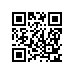 О внесении изменений в приказ от 01.04.2019 № 6.18.1-01/0104-09 На основании приказа от 16.03.2020 № 6.18.1-01/1603-15 «Об организации образовательного процесса в связи с профилактическими мерами, связанными с угрозой коронавирусной инфекции» и приказа от 26.03.2020 № 6.18.1-01/2603-05 «О мерах по реализации Указа Президента Российской Федерации от 25.03.2020 № 206 «Об объявлении в Российской Федерации нерабочих дней»ПРИКАЗЫВАЮ:Внести изменения в приказ от 01.04.2019 № 6.18.1-01/0104-09 «Об утверждении графиков учебного процесса на 2019/2020 учебный год», изложив приложение 1 в новой редакции согласно приложению к настоящему приказу.Проректор                                                                                                         С.Ю.Рощин